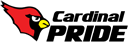 \\ncsmbp01\Home\My Documents\QA - QAA Testing Responsibilities - Auto Rate Revisions.doc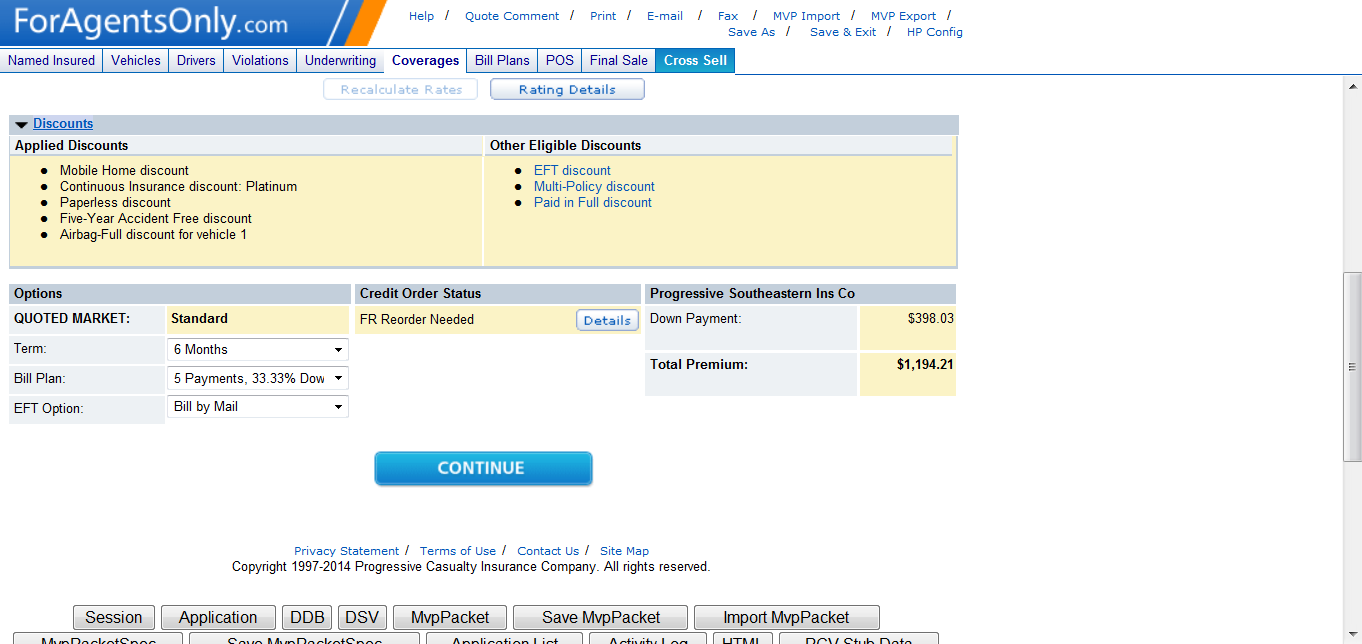 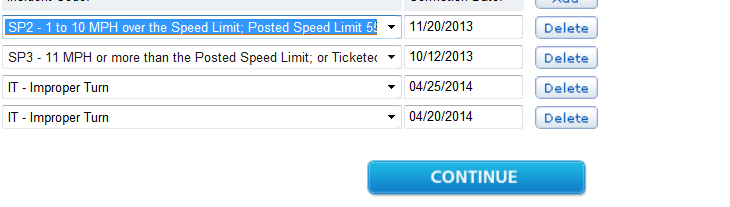 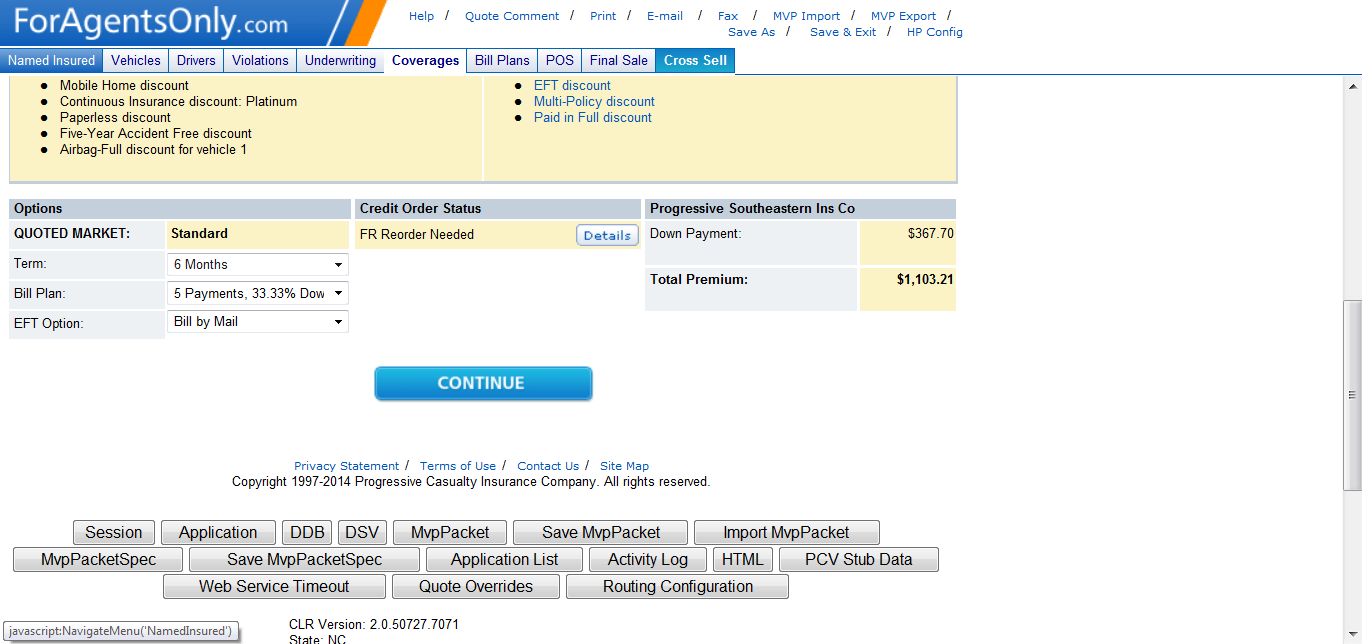 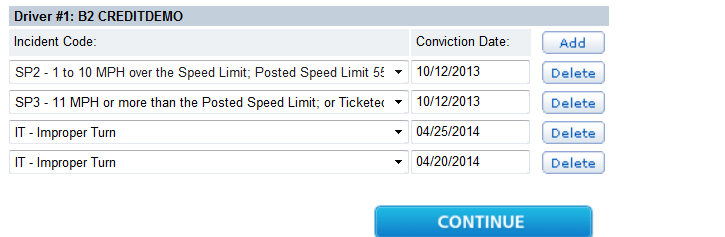 Figure 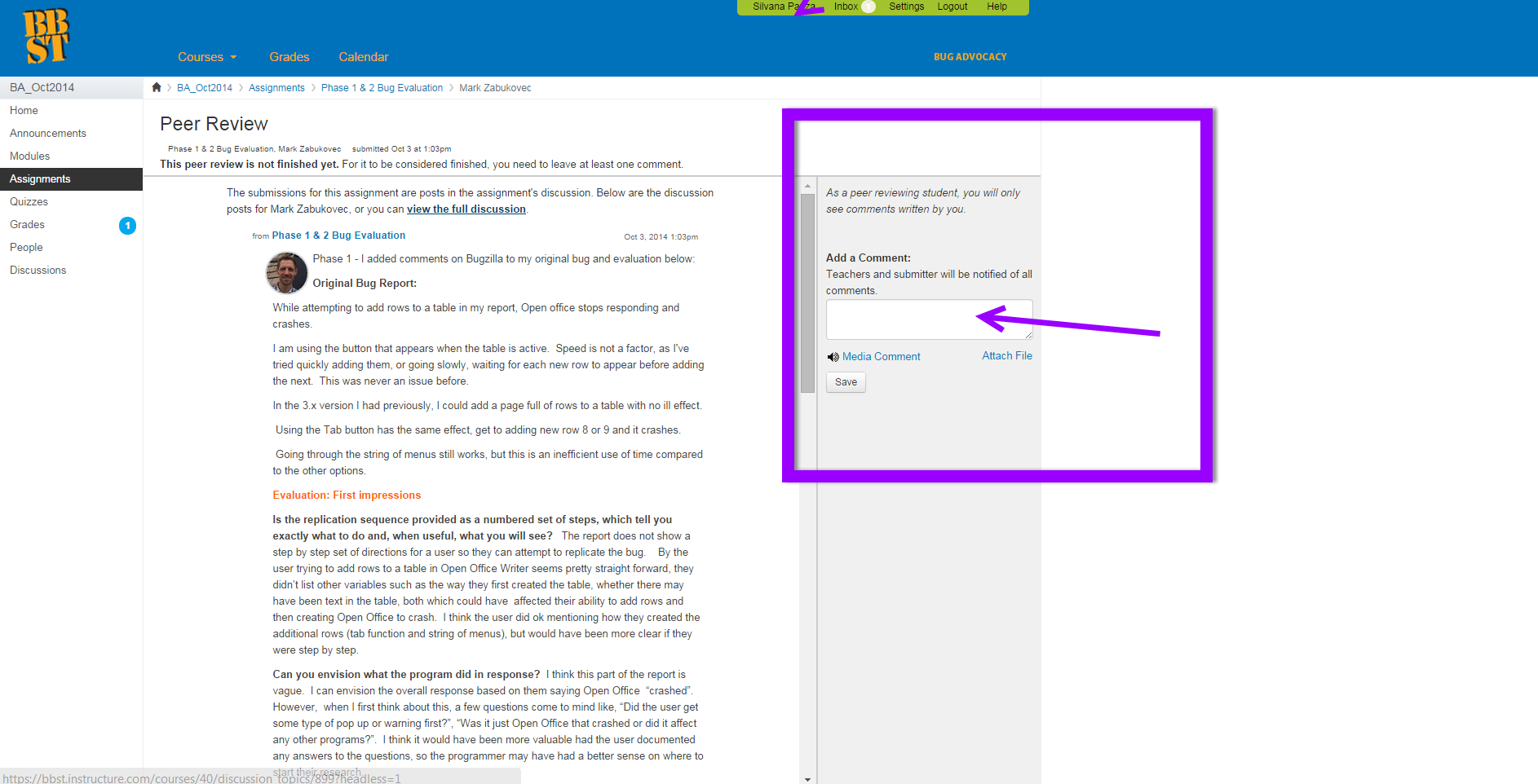 OBJECTIVEEDUCATIONEXPERIENCE   – SKILLS